Тема недели: Весна в окно стучится…Что мы видели на прогулке?  Познавательное развитие и развитие речи детейТема: «Сажаем цветы на клумбе» Программное содержание: Воспитывать в детях чувство прекрасного. Познакомить с растениями, живущими на улице. Учить последовательности во время посадки семян. Дать представление о семенах – это будущие растения. Развивать интерес к развитию и росту растений, учить быть любознательными и наблюдательными.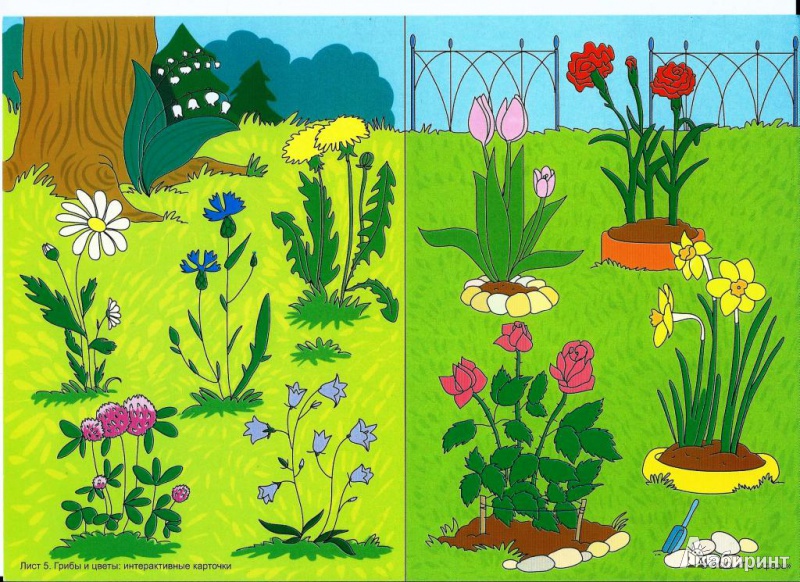 Рисование Тема «Божья коровка»Программное содержание: Учить детей рисовать яркие выразительные образы насекомых. Показать возможность создания композиции на основе зеленого листика, вырезанного воспитателем из бумаги (интеграция рисования и аппликации). Вызвать эмоциональный отклик на красивые природные объекты. Совершенствовать технику рисования красками (повторять изгибы округлой формы, сочетать два инструмента – кисточку и ватную палочку). Развивать чувство формы и цвета. 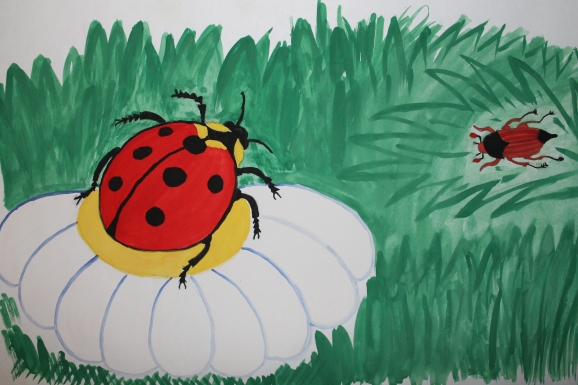 Математика. Тема: «Теремок»Программное содержание: продолжать учить различать и называть геометрические фигуры; закреплять основные признаки предметов; цвет, форму, величину. Закрепить понятия «один», «много», навыки счета до 5.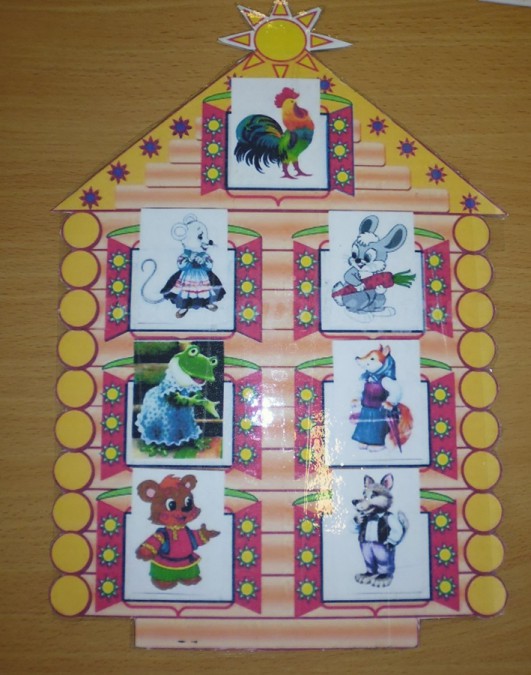 Физминутка.Скачут, скачут  во лесочке,Зайки, серые клубочкиПрыг - скок, прыг - скокВстал зайчонок на пенёк.Стал показывать зарядкуРаз - шагаем все на местеДва - руками машем вместеТри – приселиДружно всталиВсе за ушком почесалиНа четыре подтянулисьПять нагнулись и прогнулисьвстали снова в рядЗашагали, как отряд.Конструирование Тема Занятие по замыслуПрограммное содержание: - развивать у детей интерес к конструированию;- упражнять детей в моделировании и конструировании;- вызвать у детей эмоциональное отношение к постройке, развивать художественный вкус.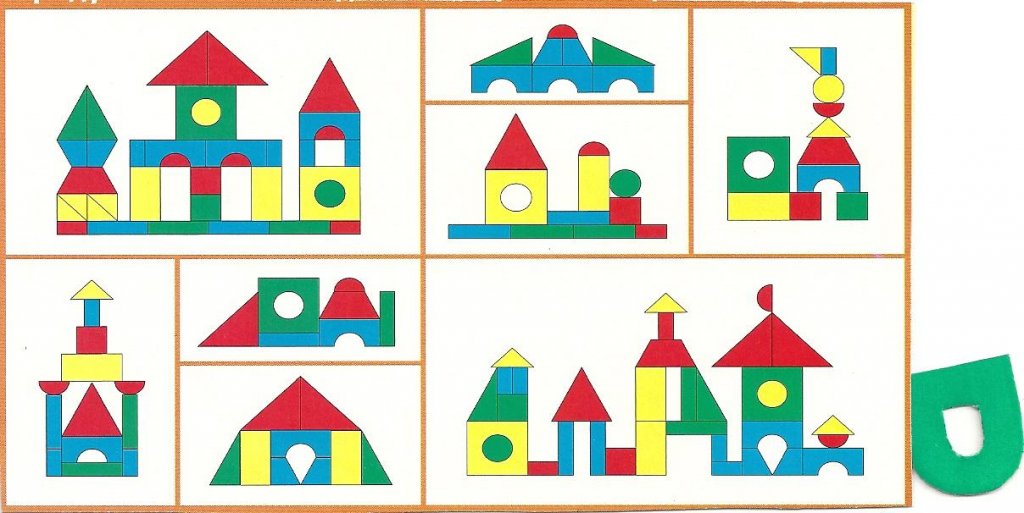 Развитие речи. Тема: Как нам транспорт помогает  Программное содержание:Связная речь: учить детей строить предложения, выражающие просьбу, называть правильно предметы в магазине «Автолюбитель»;Словарь: пополнить словарный запас детей о разновидностях транспорта и грузов;Грамматический строй речи: закрепить правильное использование предлогов: в, на около, перед, за, от;Звуковая культура речи: учить детей фантазировать, придумывать любой сигнал для своей машины 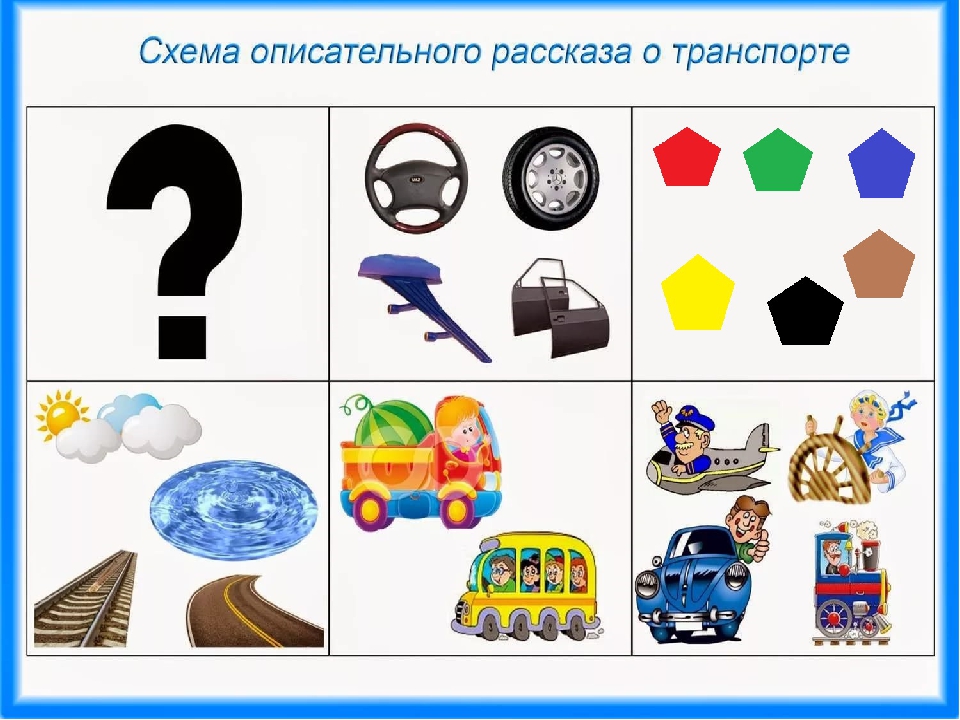 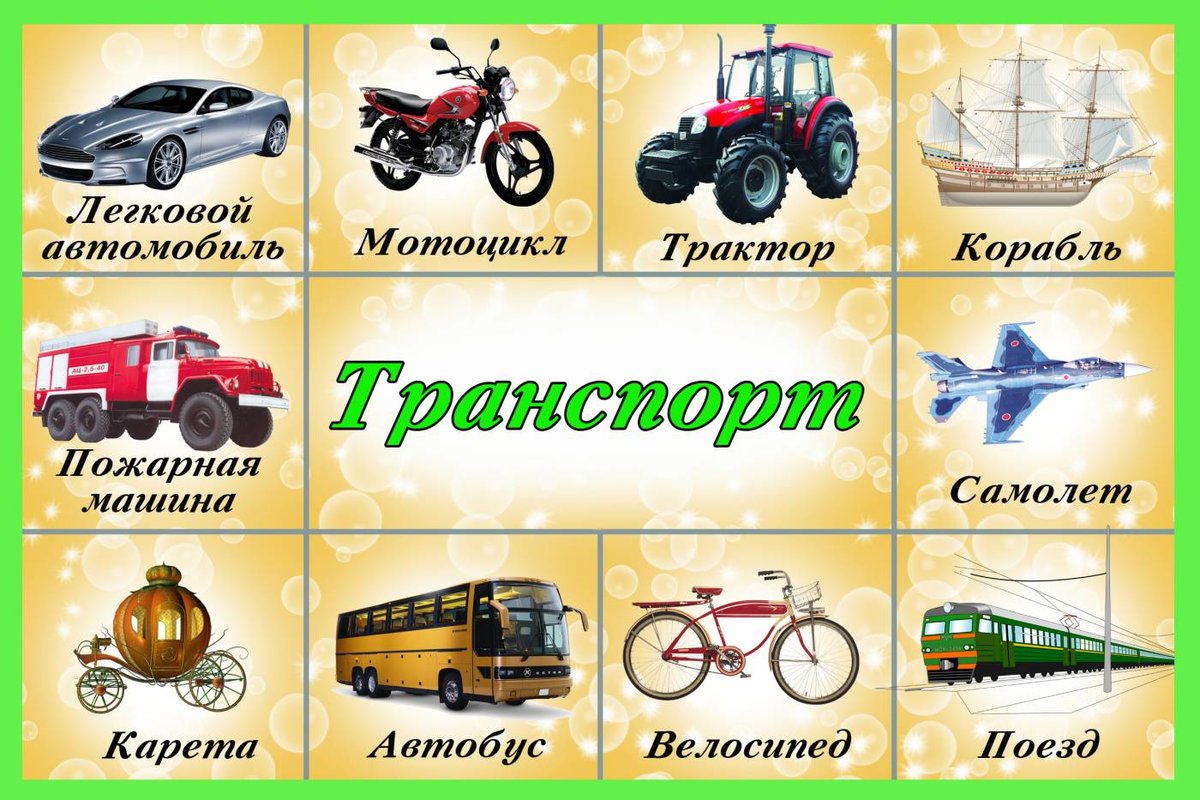 